Event: “SWACHHATA HI SEVA” organized on the occasion of Gandhi Jayanti (2nd Oct,2023).Event Date:  1st Oct,2023Photos before Event: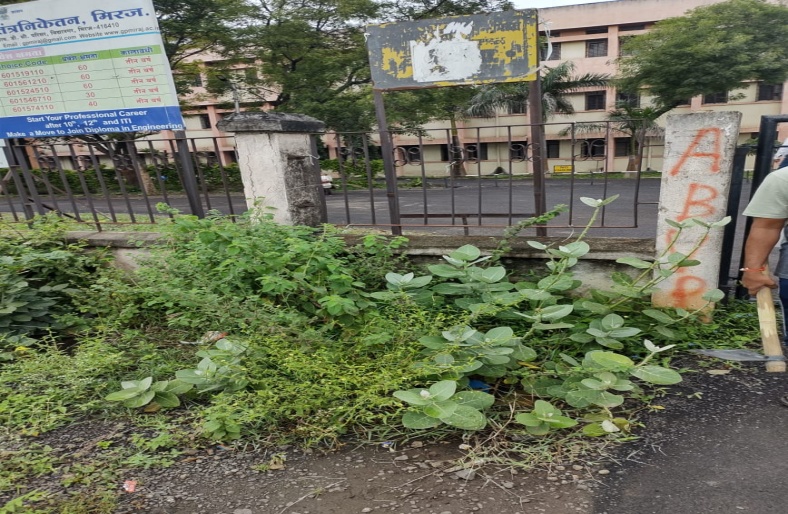 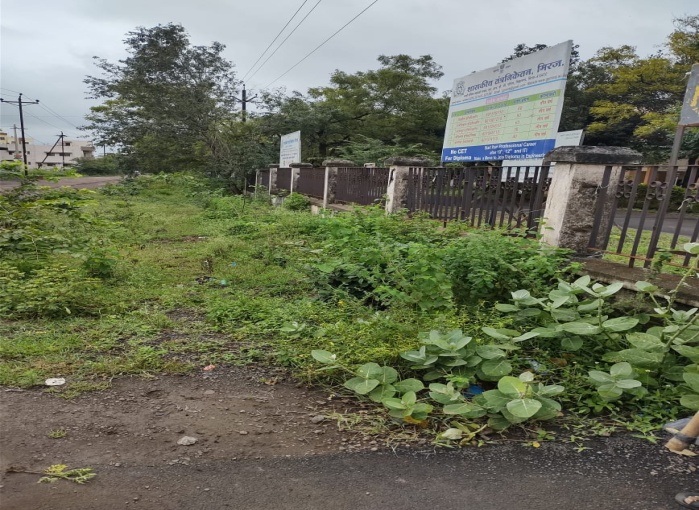 Photos after Event: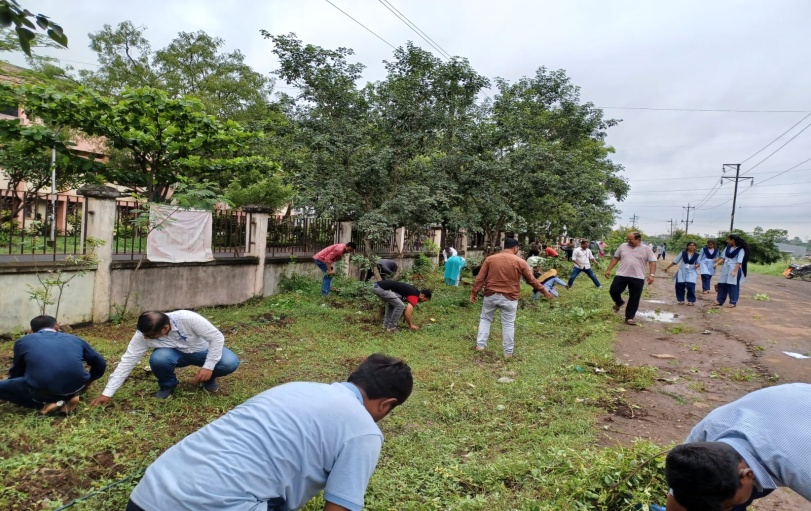 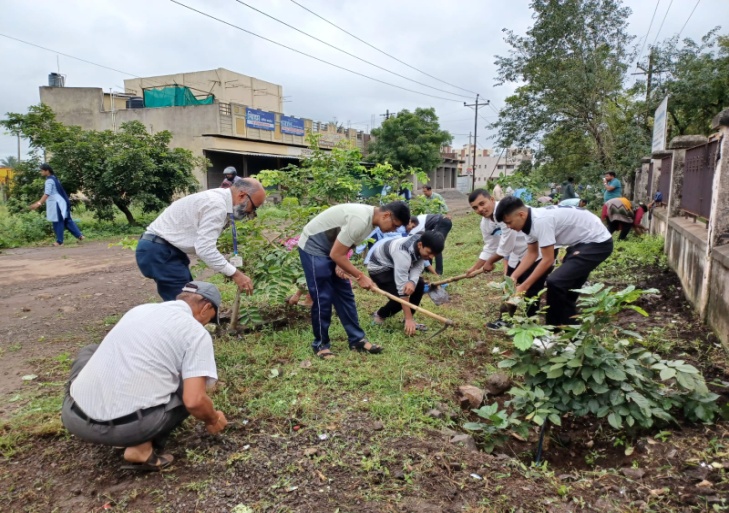 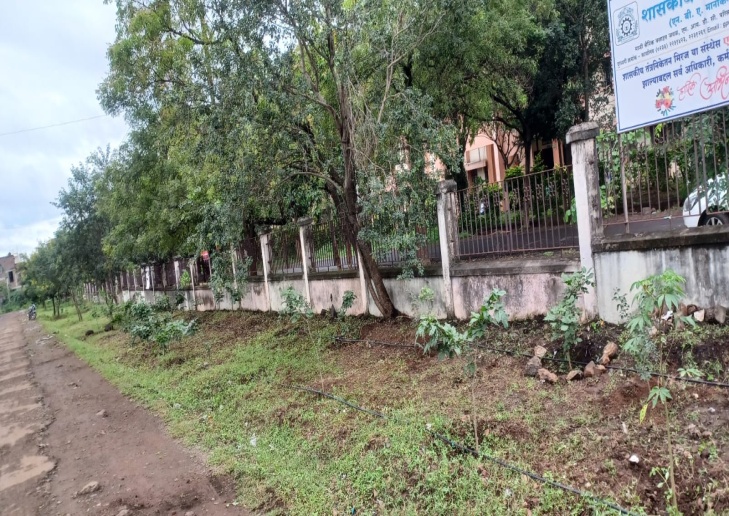 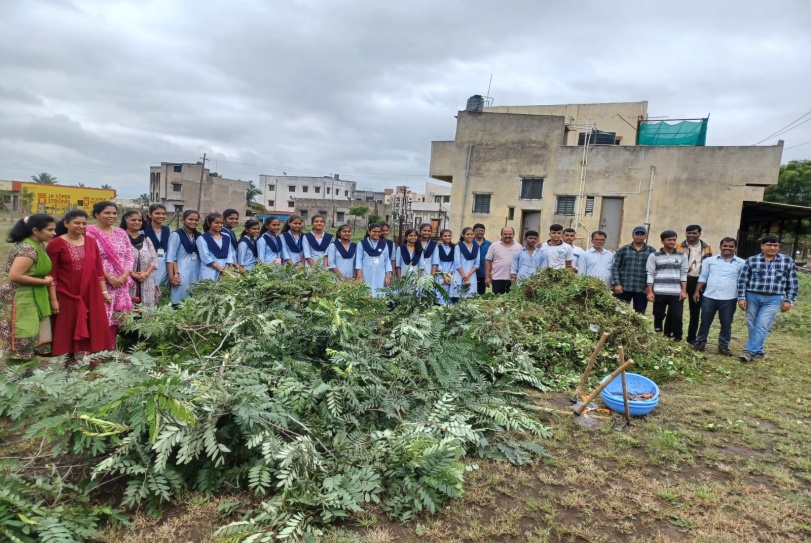 